ΘΕΜΑ: Πρόσκληση συμμετοχής στο εξ αποστάσεως επιμορφωτικό σεμινάριο με τίτλο « Ένα Δέντρο μεγαλώνει στην αυλή του σχολείου μας» στο πλαίσιο της Δράσης «Φυτεύω και Υιοθετώ ένα δέντρο, δίνω ανάσα στη γη» 2022-2023.Αγαπητοί/ές συνάδελφοιΤα ΚΕΠΕΑ/ΚΠΕ Κιλκίς, Ποροΐων και Ελευθερίου Κορδελιού & Βερτίσκου και η ΔΠΕ Δυτικής Θεσσαλονίκης δια της Υπευθύνου Περιβαλλοντικής Εκπαίδευσης, ως συντονιστικοί φορείς της Εκπαιδευτικής Δράσης «Φυτεύω και Υιοθετώ ένα δέντρο, δίνω ανάσα στη γη», διοργανώνουν εξ αποστάσεως επιμορφωτικό σεμινάριο με τίτλο:«Ένα δέντρο μεγαλώνει στην αυλή του σχολείου μας»τη Δευτέρα 6 Φεβρουαρίου 2023 και ώρες 18.00-21.00 μέσω της πλατφόρμας Webex.Το σεμινάριο πρόκειται να υλοποιηθεί σε συνεργασία με τα ΚΕΠΕΑ Ανατολικού Ολύμπου, Βελβεντού-Σιάτιστας, Θέρμης, Καλαμάτας, Καστοριάς, Μαρώνειας, Μεσολογγίου και Νάουσας, τις Διευθύνσεις Πρωτοβάθμιας Εκπαίδευσης Α΄ Αθήνας, Ανατολικής Αττικής, Ανατολικής Θεσσαλονίκης, Αργολίδας, Αρκαδίας, Αχαΐας, Γ Αθήνας, Δυτικής Αττικής, Ηλείας, Κοζάνης, Κορινθίας, Μαγνησίας, Πειραιά, Πιερίας και Σάμου και τις Διευθύνσεις Δευτεροβάθμιας Εκπαίδευσης Ανατολικής Θεσσαλονίκης, Αργολίδας, Αχαΐας, Δράμας, Δυτικής Αττικής, Ημαθίας,  Ιωαννίνων, Κορινθίας, Κυκλάδων, Πειραιά, Ρεθύμνου και Χανίων δια των Υπευθύνων Περιβαλλοντικής Εκπαίδευσης / Σχολικών δραστηριοτήτων.Το σεμινάριο απευθύνεται στους/στις εκπαιδευτικούς Πρωτοβάθμιας και Δευτεροβάθμιας Εκπαίδευσης, σε Μέλη ΚΕΠΕΑ και σε Υπεύθυνους ΠΕ/ΣΔ οι οποίοι/ες συμμετέχουν στη Δράση «Φυτεύω και Υιοθετώ ένα δέντρο, δίνω ανάσα στη γη» για το σχολικό έτος 2022-23. Σκοπός του σεμιναρίου είναι οι εκπαιδευτικοί να επιμορφωθούν για την υλοποίηση της δράσης φύτευσης και υιοθέτησης δέντρου-ων από σχολικές μονάδες και την εκπαιδευτική πλαισίωσή της.Για τον καλύτερο σχεδιασμό της υλοποίησης της επιμορφωτικής δράσης παρακαλούμε να δηλώσετε το ενδιαφέρον σας για συμμετοχή, μέχρι την Πέμπτη 2/2/2023, στον σύνδεσμο https://tinyurl.com/5ykyw9f7.  Τον ηλεκτρονικό σύνδεσμο και πληροφορίες για τη παρακολούθηση του σεμιναρίου θα λάβετε με ηλεκτρονική αλληλογραφία την Παρασκευή 3/2. Το πρόγραμμα του σεμιναρίου έχει ως εξής:Η δράση υλοποιείται στο πλαίσιο της Πράξης “Κέντρα Περιβαλλοντικής Εκπαίδευσης (ΚΠΕ) - Περιβαλλοντική Εκπαίδευση (Β’ κύκλος)”, το οποίο υλοποιείται μέσω του Επιχειρησιακού Προγράμματος «Ανάπτυξη Ανθρώπινου Δυναμικού, Εκπαίδευση και Δια Βίου Μάθηση» με τη συγχρηματοδότηση της Ελλάδας και της Ευρωπαϊκής Ένωσης, χωρίς κόστος για το Δημόσιο. Εκ μέρους των συνεργαζόμενων φορέωνΗ Προϊστάμενη του ΚΕΠΕΑ/ΚΠΕ Ελευθερίου ΚορδελιούΧρυσούλα Αθανασίου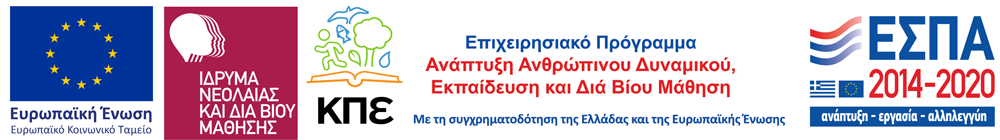 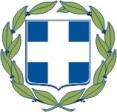 ΕΛΛΗΝΙΚΗ ΔΗΜΟΚΡΑΤΙΑΥΠΟΥΡΓΕΙΟ ΠΑΙΔΕΙΑΣ ΚΑΙ ΘΡΗΣΚΕΥΜΑΤΩΝ                                        ---ΠΕΡΙΦΕΡΕΙΑΚΗ Δ/ΝΣΗΑ/ΘΜΙΑΣ & Β/ΘΜΙΑΣ ΕΚΠ/ΣΗΣΚΕΝΤΡΙΚΗΣ ΜΑΚΕΔΟΝΙΑΣ-----Κ.Ε.ΠΕ.Α.ΕΛΕΥΘΕΡΙΟΥ ΚΟΡΔΕΛΙΟΥ & ΒΕΡΤΙΣΚΟΥΚΙΛΚΙΣΠΟΡΟΪΩΝΔΠΕ ΔΥΤΙΚΗΣ ΘΕΣΣΑΛΟΝΙΚΗΣΕΛΛΗΝΙΚΗ ΔΗΜΟΚΡΑΤΙΑΥΠΟΥΡΓΕΙΟ ΠΑΙΔΕΙΑΣ ΚΑΙ ΘΡΗΣΚΕΥΜΑΤΩΝ                                        ---ΠΕΡΙΦΕΡΕΙΑΚΗ Δ/ΝΣΗΑ/ΘΜΙΑΣ & Β/ΘΜΙΑΣ ΕΚΠ/ΣΗΣΚΕΝΤΡΙΚΗΣ ΜΑΚΕΔΟΝΙΑΣ-----Κ.Ε.ΠΕ.Α.ΕΛΕΥΘΕΡΙΟΥ ΚΟΡΔΕΛΙΟΥ & ΒΕΡΤΙΣΚΟΥΚΙΛΚΙΣΠΟΡΟΪΩΝΔΠΕ ΔΥΤΙΚΗΣ ΘΕΣΣΑΛΟΝΙΚΗΣ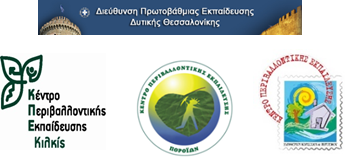 Θεσσαλονίκη,  27/1/2023Αριθμ. Πρωτ.: 10Θεσσαλονίκη,  27/1/2023Αριθμ. Πρωτ.: 10ΕΛΛΗΝΙΚΗ ΔΗΜΟΚΡΑΤΙΑΥΠΟΥΡΓΕΙΟ ΠΑΙΔΕΙΑΣ ΚΑΙ ΘΡΗΣΚΕΥΜΑΤΩΝ                                        ---ΠΕΡΙΦΕΡΕΙΑΚΗ Δ/ΝΣΗΑ/ΘΜΙΑΣ & Β/ΘΜΙΑΣ ΕΚΠ/ΣΗΣΚΕΝΤΡΙΚΗΣ ΜΑΚΕΔΟΝΙΑΣ-----Κ.Ε.ΠΕ.Α.ΕΛΕΥΘΕΡΙΟΥ ΚΟΡΔΕΛΙΟΥ & ΒΕΡΤΙΣΚΟΥΚΙΛΚΙΣΠΟΡΟΪΩΝΔΠΕ ΔΥΤΙΚΗΣ ΘΕΣΣΑΛΟΝΙΚΗΣΕΛΛΗΝΙΚΗ ΔΗΜΟΚΡΑΤΙΑΥΠΟΥΡΓΕΙΟ ΠΑΙΔΕΙΑΣ ΚΑΙ ΘΡΗΣΚΕΥΜΑΤΩΝ                                        ---ΠΕΡΙΦΕΡΕΙΑΚΗ Δ/ΝΣΗΑ/ΘΜΙΑΣ & Β/ΘΜΙΑΣ ΕΚΠ/ΣΗΣΚΕΝΤΡΙΚΗΣ ΜΑΚΕΔΟΝΙΑΣ-----Κ.Ε.ΠΕ.Α.ΕΛΕΥΘΕΡΙΟΥ ΚΟΡΔΕΛΙΟΥ & ΒΕΡΤΙΣΚΟΥΚΙΛΚΙΣΠΟΡΟΪΩΝΔΠΕ ΔΥΤΙΚΗΣ ΘΕΣΣΑΛΟΝΙΚΗΣΠρος: Μέλη της Δράσης «Φυτεύω και Υιοθετώ ένα δέντρο, δίνω ανάσα στη γη» (Εκπαιδευτικοί σχολείων, Μέλη Κ.Ε.ΠΕ.Α., Υπεύθυνοι/ες Π.Ε./Σ.Δ.)ΕΛΛΗΝΙΚΗ ΔΗΜΟΚΡΑΤΙΑΥΠΟΥΡΓΕΙΟ ΠΑΙΔΕΙΑΣ ΚΑΙ ΘΡΗΣΚΕΥΜΑΤΩΝ                                        ---ΠΕΡΙΦΕΡΕΙΑΚΗ Δ/ΝΣΗΑ/ΘΜΙΑΣ & Β/ΘΜΙΑΣ ΕΚΠ/ΣΗΣΚΕΝΤΡΙΚΗΣ ΜΑΚΕΔΟΝΙΑΣ-----Κ.Ε.ΠΕ.Α.ΕΛΕΥΘΕΡΙΟΥ ΚΟΡΔΕΛΙΟΥ & ΒΕΡΤΙΣΚΟΥΚΙΛΚΙΣΠΟΡΟΪΩΝΔΠΕ ΔΥΤΙΚΗΣ ΘΕΣΣΑΛΟΝΙΚΗΣΕΛΛΗΝΙΚΗ ΔΗΜΟΚΡΑΤΙΑΥΠΟΥΡΓΕΙΟ ΠΑΙΔΕΙΑΣ ΚΑΙ ΘΡΗΣΚΕΥΜΑΤΩΝ                                        ---ΠΕΡΙΦΕΡΕΙΑΚΗ Δ/ΝΣΗΑ/ΘΜΙΑΣ & Β/ΘΜΙΑΣ ΕΚΠ/ΣΗΣΚΕΝΤΡΙΚΗΣ ΜΑΚΕΔΟΝΙΑΣ-----Κ.Ε.ΠΕ.Α.ΕΛΕΥΘΕΡΙΟΥ ΚΟΡΔΕΛΙΟΥ & ΒΕΡΤΙΣΚΟΥΚΙΛΚΙΣΠΟΡΟΪΩΝΔΠΕ ΔΥΤΙΚΗΣ ΘΕΣΣΑΛΟΝΙΚΗΣΠληροφορίες:Ν. ΡιφάκηΤηλ.:231070715018:00Έναρξη18:00 - 18:15 Χαιρετισμοί18:15 - 18:35Η ταυτότητα της σχολικής εκπαιδευτικής δράσης «Φυτεύω και Υιοθετώ ένα Δέντρο, Δίνω ανάσα στη Γη» Δρ. Βασιλική Ιππέκη, Υπεύθυνη Περιβαλλοντικής Εκπαίδευσης ΔΠΕ Δυτικής Θεσσαλονίκης18:35 - 19:10Η Αξία των Αστικών Δένδρων και η Διαχείρισή τους για την Προσαρμογή των Πόλεων στην Κλιματική Αλλαγή Θέκλα Κ. Τσιτσώνη, Ομότιμη Καθηγήτρια Α.Π.Θ., Τμήμα Δασολογίας & Φυσικού Περιβάλλοντος19:10 - 19:35 Η πολιτισμική αξία των δέντρων Δρ. Καλλιόπη Στάρα, εξ. συνεργάτιδα Πανεπιστημίου Ιωαννίνων, Εργαστήριο Οικολογίας, Τμήμα Βιολογικών Εφαρμογών και Τεχνολογιών19:35 - 19:45 Διάλειμμα19:45 - 20:05 Εκπαιδευτικό υλικό «Τα Υπέροχα Δέντρα» και η συλλογή εκπαιδευτικού υλικού του ιστολογίου της δράσης Χρυσούλα Αθανασίου & Γιώργος Υφαντής, Κ.Π.Ε./Κ.Ε.ΠΕ.Α. Ελευθερίου Κορδελιού20:05 - 20:25 Φυτεύω στην αυλή του σχολείου μου Δρ. Νικολέτα Ριφάκη Κ.Π.Ε./Κ.Ε.ΠΕ.Α. Ελευθερίου Κορδελιού20:25 - 20:40 Το ιστολόγιο της δράσης Ηλίας Βρυώνης, Γιώργος Κεχλιμπάρης, Κ.Π.Ε./Κ.Ε.ΠΕ.Α. Κιλκίς20:40 - 21:00Συζήτηση - ΑξιολόγησηΟργανωτική επιτροπή σεμιναρίου : Ηλίας Βρυώνης, Γιώργος Κεχλιμπάρης Κ.Π.Ε./Κ.Ε.ΠΕ.Α.Κιλκίς, Χρυσούλα Αθανασίου, Νικολέτα Ριφάκη, Γιώργος Υφαντής Κ.Π.Ε./Κ.Ε.ΠΕ.Α. Ελευθερίου Κορδελιού, Ευφροσύνη Μήτσκου-Χειρούλη, Λεωνίδας Κωνσταντινίδης Κ.Π.Ε./Κ.Ε.ΠΕ.Α. Ποροϊων, Βασιλική Ιππέκη, Υπεύθυνη Περιβαλλοντικής Εκπαίδευσης ΔΠΕ Δυτικής ΘεσσαλονίκηςΟργανωτική επιτροπή σεμιναρίου : Ηλίας Βρυώνης, Γιώργος Κεχλιμπάρης Κ.Π.Ε./Κ.Ε.ΠΕ.Α.Κιλκίς, Χρυσούλα Αθανασίου, Νικολέτα Ριφάκη, Γιώργος Υφαντής Κ.Π.Ε./Κ.Ε.ΠΕ.Α. Ελευθερίου Κορδελιού, Ευφροσύνη Μήτσκου-Χειρούλη, Λεωνίδας Κωνσταντινίδης Κ.Π.Ε./Κ.Ε.ΠΕ.Α. Ποροϊων, Βασιλική Ιππέκη, Υπεύθυνη Περιβαλλοντικής Εκπαίδευσης ΔΠΕ Δυτικής Θεσσαλονίκης